ﺷﻤﺎﺭﻩ ﻭ ﺗﺎﺭﻳﺦ ﺭﻭﺍﺩﻳﺪ: ----------ﺷﻤﺎﺭﻩ ﻭ ﺗﺎﺭﻳﺦ ﻣﺠﻮﺯ: ----------Please print clearly. Incomplete forms shall not be considered.First Name:	Surname:Former Name:	Father’s Name:Date of Birth:	Place of Birth:Sex: Male   Female 	Marital Status: Married Single Divorced Separated Widowed Name of Spouse:		Nationality of Spouse:Passport Type:	Passport No.:Date of Issue:	Expiration Date:Present Nationality:	Former Nationality:Residence Address:	Apartment No.:City:			Province:	Postal Code: Telephone: (	)	-Occupation:	Employer:Business Address:	Telephone: (	)	-City:	Province:	Postal Code:Category of Visa:	Transit Visa  Tourist Visa  Work Permit  Entry Visa  Press Visa Pilgrimage Visa 	Diplomatic Visa 	Service Visa 	Multiple Visa Visa Application Form , Page OnePurpose of the trip to the Islamic Republic of Iran:Approximate date of arrival in Iran:		Duration of stay: Border of entry:	Border of exit:Name of the individuals and organizations you intend to visit in Iran:Address and telephone no. of the Iranian party:Who covers the expenses of your stay in Iran? How much money do you intend to have with you?If passing through Iran in transit: Have you obtained entry visa to the destination country? Name and relationship of person(s) traveling with you (If Applicable):Have you been in Iran before? If positive;How many times?	When?	Places visited: Has your visa application to travel to Iran ever been rejected?Which countries have you visited before?I, the undersigned applicant, declare that the above information is true and correct to observe, while in the Islamic Republic of Iran, all the laws and regulations applicable to foreign nationals I undertake.Applicant’s Signature	Date:Requirements Valid Passport (with at least one back to back blank page). One Copy of Completed Visa Application Form. One Passport Size Photos. Visa Fee. Company Letter (if applicable). Prepaid (Registered or Courier) Envelope to Return the Document(s).For holder of Canadian passport only Personal information (CV) in details which includes:Educational qualification, professional background and military service if any (name of the military organization, rank, division and nature of responsibilities, duration, name and designation of the commander).Visa Application Form , Page TwoAPPLICANT’S PHOTO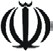 EMBASSY OF THEISLAMIC REPUBLIC OF IRANOTTAWAVISA APPLICATION FORM